Università degli Studi di Udine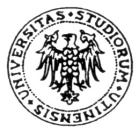 Laboratorio TIC 2018/2019
Progetto Prodotto Multimediale***nome e cognome: compilare …n° matricola: compilare …Titolo progetto (compilare)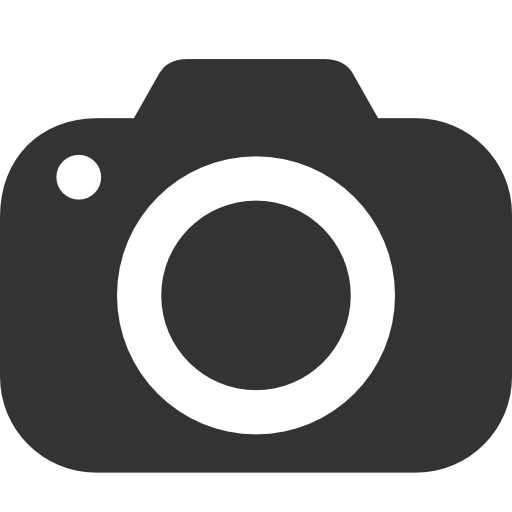 NOTE: inserire un'immagine del prodotto multimediale (es. uno screenshot) Indicearea disciplinare/cognitivo-riabilitativadestinatarioobiettivo di apprendimentocontestualizzazionelivello scolasticoapplicazionedescrizionemodalità di verificainformazioni tecnichesuggerimenti operativiArea disciplinare/cognitivo-riabilitativaCompilare ... NOTE: se riusabile in contesti disciplinari diversi indicare l'eventuale grado di interdisciplinarità (alto/medio/basso)DestinatarioCompilare ... NOTE: indicare le referenze cliniche e cognitive generali dell'utente a cui è rivolto lo strumento (NON inserire dati personali, Diagnosi in Codici o informazioni che possano identificare il soggetto assistito).Esempi: ...soggetto con disabilità intellettiva (lieve, moderata, grave, gravissima)soggetto con autismo (Sindrome di Asperger, Buona funzionalità, Bassa funzionalità)soggetto con deficit della condotta (lieve, medio, grave)soggetto con deficit sensoriali (non vedente, non udente, sordo cieco)soggetto con deficit motori (lieve limitazione funzionale, grave limitazione funzionale, gravissima limitazione funzionale)altro (specificare ...)Obiettivo/i di apprendimentoCompilare ... Lorem ipsum dolor sit amet, consectetur adipisicing elit, sed do eiusmod tempor incididunt ut labore et dolore magna aliqua. Ut enim ad minim veniam, quis nostrud exercitation ullamco laboris nisi ut aliquip ex ea commodo consequat. NOTE: indicare l'obiettivo generale ed eventualmente gli obiettivi specifici se il prodotto multimediale è stato predisposto per supportare solo una parte dell’Unità di Apprendimento. Può risultare utile una breve descrizione la rilevanza dell’obiettivo stesso sul progetto formativo.ContestualizzazioneCompilare ... Lorem ipsum dolor sit amet, consectetur adipisicing elit, sed do eiusmod tempor incididunt ut labore et dolore magna aliqua. Ut enim ad minim veniam, quis nostrud exercitation ullamco laboris nisi ut aliquip ex ea commodo consequat. Duis aute irure dolor in reprehenderit in voluptate velit esse cillum dolore eu fugiat nulla pariatur. Excepteur sint occaecat cupidatat non proident, sunt in culpa qui officia deserunt mollit anim id est laborum.NOTE: specificare come la propria scelta, fra le diverse opzioni offerte dalle tecnologie digitali, è armoniosamente correlata alle esigenze metodologico-didattiche connesse allo sviluppo dell’obiettivo specifico scelto (o di riferimento). Il testo di questa sezione potrà servire come presentazione del prodotto durante la tesina finale ed è rilevante per la valutazione del laboratorio.Livello scolasticoCompilare ... NOTE: digitare "scuola primaria" e indicare altri se compresi:scuola dell’infanziascuola primariascuola secondaria 1 gradoscuola secondaria 2 gradoistruzione superiore (università)ApplicazioneCompilare ... training su soggetto singolotraining con tutor (compagno)lavoro di gruppo (es. cooperative learning)altroDescrizioneCompilare ... Lorem ipsum dolor sit amet, consectetur adipiscing elit. Morbi at placerat tortor, ornare malesuada quam. Quisque mi libero, tincidunt vel risus nec, euismod suscipit turpis. Donec commodo massa ante, vitae scelerisque quam dictum nec. Pellentesque vestibulum vehicula ipsum non aliquet. Nullam porta orci est, sed ullamcorper lectus auctor id. Quisque sagittis facilisis odio eget tempus. Aliquam blandit gravida metus, quis aliquam turpis fringilla fringilla. Sed sit amet suscipit nisl, gravida varius ligula. Praesent tristique ante id tortor pellentesque, a ultrices tortor mollis. Nunc nibh massa, elementum ac justo sed, euismod rutrum augue.Cras luctus, purus id varius sagittis, arcu ligula pulvinar libero, id faucibus nibh lectus quis justo. Duis dui lorem, feugiat condimentum faucibus quis, condimentum eu enim. Aliquam cursus dapibus luctus. Sed pulvinar, sapien a rhoncus faucibus, ligula tortor blandit libero, vitae faucibus sapien odio sit amet massa. Sed feugiat iaculis cursus. Maecenas et consectetur lectus. Pellentesque habitant morbi tristique senectus et netus et malesuada fames ac turpis egestas. Aenean feugiat interdum mi. Suspendisse mollis nisi ut magna iaculis, in accumsan diam fringilla. Pellentesque vitae arcu porta, porttitor sem sed, congue ligula. NOTE: inserire solo la descrizione sintetica del prodotto multimediale (di quanti e quali elementi è composto, a cosa serve, ecc.). le altre informazioni riguardo l’uso e la significatività dello strumento, vanno indicate nella sezione “Contestualizzazione”.Modalità di verificaCompilare ...NOTE: inserire le strategie valutative relative al raggiungimento dell'obiettivo/i di apprendimento (non serve riportare integralmente gli strumenti progettati, basta un richiamo)Informazioni tecnicheLingua (it, en, ...)Compilare ... NOTE: inserire solo la siglaDimensioneCompilare ...NOTE: inserire il valore in byteDurataCompilare ... NOTE: inserire il valore in secondi (richiesto solo se la risorsa principale è un video o un file audio)Requisiti minimiCompilare ... Lorem ipsum dolor sit amet, consectetur adipisicing elit, sed do eiusmod tempor incididunt ut labore et dolore magna aliqua. Ut enim ad minim veniam, quis nostrud exercitation ullamco laboris nisi ut aliquip ex ea commodo consequat. Duis aute irure dolor in reprehenderit in voluptate velit esse cillum dolore eu fugiat nulla pariatur. Excepteur sint occaecat cupidatat non proident, sunt in culpa qui officia deserunt mollit anim id est laborum. NOTE: inserire la tecnologia necessaria per utilizzare questo Learning Object, ad es. l'hardware, il Sistema Operativo, il software, la rete, ecc.Suggerimenti operativiCompilare ... Lorem ipsum dolor sit amet, consectetur adipisicing elit, sed do eiusmod tempor incididunt ut labore et dolore magna aliqua. Ut enim ad minim veniam, quis nostrud exercitation ullamco laboris nisi ut aliquip ex ea commodo consequat. Duis aute irure dolor in reprehenderit in voluptate velit esse cillum dolore eu fugiat nulla pariatur. Excepteur sint occaecat cupidatat non proident, sunt in culpa qui officia deserunt mollit anim id est laborum. NOTE: indicare eventuali suggerimenti operativi (riguardo i tempi o le modalità di somministrazione) e, se necessario, la procedura d’installazione delle risorse (ad esempio accorgimenti da seguire per un buon funzionamento del sistema digitale)